Form-IV BUREAU OF ENERGY EFFICIENCYI hereby state that information furnished above is true and correct to the best of my knowledge. 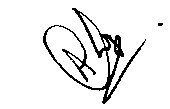 Place: New Bombay                                                          	                                                                                        Signature:Date: 8th October, 2016                                                                                       Name: Avijit Choudhury                                                                                       Designation: Vice PresidentFor and on behalf of RSM GC Advisory Services Pvt. Ltd(Note: Responsibility of the authenticity of the above information rests with the concerned accredited energy auditor and his/her firm.)Serial Number:  AEA 0058                                                         As on 23rd June, 2014Serial Number:  AEA 0058                                                         As on 23rd June, 2014Serial Number:  AEA 0058                                                         As on 23rd June, 2014Serial Number:  AEA 0058                                                         As on 23rd June, 2014Serial Number:  AEA 0058                                                         As on 23rd June, 2014A.1Name of  Accredited Energy AuditorName of  Accredited Energy AuditorAvijit Choudhury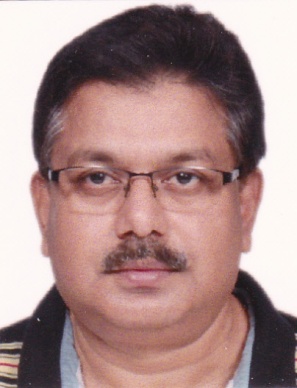 2Father’s name Father’s name Late Bijoy Krishna Choudhury3Date of certification as EnergyAuditorDate of certification as EnergyAuditorPassed EnergyAuditor examinationwith Viva Voce on02.11.20064Date of passing the examination in“Energy Performance Assessment forEquipment and Utility Systems”Date of passing the examination in“Energy Performance Assessment forEquipment and Utility Systems”Same as above aspassed on firstattempt5Examination Registration Number of(i) Energy Manager(ii) “Energy Performance Assessmentfor Equipment and Utility Systems”( In case of Certified Energy Auditor,please write CEA Registration No.)Examination Registration Number of(i) Energy Manager(ii) “Energy Performance Assessmentfor Equipment and Utility Systems”( In case of Certified Energy Auditor,please write CEA Registration No.)EA- 59336Certificate Registration Number of(i) Energy Manager(ii) “Energy Performance Assessmentfor Equipment and Utility Systems”Certificate Registration Number of(i) Energy Manager(ii) “Energy Performance Assessmentfor Equipment and Utility Systems”EA- 59337Date of issue of accreditationcertificateDate of issue of accreditationcertificateto be filled by BEEB.Information in respect of firms’ nameInformation in respect of firms’ nameInformation in respect of firms’ nameInformation in respect of firms’ name8Trade name / firms name under whichenergy audit is proposed to beconductedTrade name / firms name under whichenergy audit is proposed to beconductedRSM GC Advisory Services Pvt. LtdRSM GC Advisory Services Pvt. Ltd9Date of accreditation as accreditedenergy auditorDate of accreditation as accreditedenergy auditor15th July, 2013 (of the undersigned)15th July, 2013 (of the undersigned)10Type of firm/ private/ Government /NGO etc.Type of firm/ private/ Government /NGO etc.PrivatePrivate11Name of contact person along withdesignation, address, telephone,mobile and fax number along withSTD codes and email address ( Alldetails compulsory)Name of contact person along withdesignation, address, telephone,mobile and fax number along withSTD codes and email address ( Alldetails compulsory)Avijit Choudhury- Vice PresidentRSM GC Advisory Services Pvt. Ltd,B Wing, 7th Floor, Kukreja Centre,Plot no: 13; Sector: 11CBD Belapur,Navi Mumbai- 400 614. IndiaAvijit Choudhury- Vice PresidentRSM GC Advisory Services Pvt. Ltd,B Wing, 7th Floor, Kukreja Centre,Plot no: 13; Sector: 11CBD Belapur,Navi Mumbai- 400 614. India12Professional postal address with PinCode of the accredited energy auditorProfessional postal address with PinCode of the accredited energy auditor 632 Golf Vista ApartmentsAlpha-IIGr. Noida- 201 310, U.P., India 632 Golf Vista ApartmentsAlpha-IIGr. Noida- 201 310, U.P., India13E-mail address E-mail address avijit@general-carbon.com avijit@general-carbon.com 14Telephone numbers . with STD Code(R)(O)Mobile no:Telephone numbers . with STD Code(R)(O)Mobile no:+91-22-2757 4336 (Office)+91-9711310979 (Mobile) +91-22-2757 4336 (Office)+91-9711310979 (Mobile) 15Year of establishment of the tradename / firms’ name for undertaking theenergy auditYear of establishment of the tradename / firms’ name for undertaking theenergy audit2009 (incorporated  with the name of General Carbon Advisory Services Pvt. Ltd. Name changed to RSM GC Advisory Services Pvt. Ltd. in 20132009 (incorporated  with the name of General Carbon Advisory Services Pvt. Ltd. Name changed to RSM GC Advisory Services Pvt. Ltd. in 201316Year of commencement of energyaudit of the firmYear of commencement of energyaudit of the firm2009200917Whether any certificate to support theexcellence in the system has beenobtained (ISO etc.)Whether any certificate to support theexcellence in the system has beenobtained (ISO etc.)MEDA (Maharastra Energy Development Agency) Class-A Registration Certificate MEDA (Maharastra Energy Development Agency) Class-A Registration Certificate 18No. of branch offices(List of complete addresses includingheads of all branch offices withtelephone, fax and email addresses)No. of branch offices(List of complete addresses includingheads of all branch offices withtelephone, fax and email addresses)RSM GC Advisory Services Pvt. Limited  No.9/5, Kannan Abode,S2,2nd floor,Nehru Street,Near Anna Nedum Pathai,Avvai Nagar,Choolaimedu, Chennai-600094.Contact Mob : Sabarinathan -  9488843622RSM GC Advisory Services Pvt. Limited  No.9/5, Kannan Abode,S2,2nd floor,Nehru Street,Near Anna Nedum Pathai,Avvai Nagar,Choolaimedu, Chennai-600094.Contact Mob : Sabarinathan -  9488843622CCDetails of Associated Energy AuditorsDetails of Associated Energy AuditorsDetails of Associated Energy Auditors1919Number of resource personsavailable0606(I)(I)Number . of full-time energy auditorsin position with work experience ofall energy auditors associated withthe firm Rameez Shaikh (EA-16667)Eight years of work experience Rameez Shaikh (EA-16667)Eight years of work experience 20(II) 20(II)No. of part-time energy auditors inposition during the current year /previous year associated with theenergy auditor / energy auditor’sfirms.01Ravindra Sawant (EA-3802)More than 15 years of experience01Ravindra Sawant (EA-3802)More than 15 years of experience2121Sectors in which the energy auditor/energy audit firm has conductedenergy audits since inceptionThermal Power PlantCementIron & SteelTextileFertilizerRefineryPower DISCOMPulp & PaperThermal Power PlantCementIron & SteelTextileFertilizerRefineryPower DISCOMPulp & Paper2222Subject wise expertiseProcess AuditThermal AuditMeasurement & Verification Energy Management System (ISO-50001)Process AuditThermal AuditMeasurement & Verification Energy Management System (ISO-50001)AAEnergy audit process system (listsectors) - If no energy audit hasbeen carried out of the processsystem and parameters, please listnil. Bureau of Energy Efficiency willbe calling for detailed information incase agency has listed its energyaudit expertise in the processsystemsBBEnergy audit thermal utility system(list sectors)All the above sectorsAll the above sectorsCCEnergy audit electrical utility system(list sectors)All the above sectorsAll the above sectors2323Instruments availableAAElectrical (list the name of theinstruments)Please see the attached listPlease see the attached listBBThermal (list the name of theinstruments)Please see the attached listPlease see the attached list24i24iDetails of training programme/seminars/ workshops conductedduring the last 3 years in the field ofenergy efficiency / energy auditEnMS Internal Auditor Training Program in Bharat ForgeEnMS Implementation Program in Fertil, Abu DhabiEnergy & Sustainability Training Program at giz Bangladesh ISO 50001:2011 EnMS Training program on behalf of RSM GC.EnMS Internal Auditor Training Program in Bharat ForgeEnMS Implementation Program in Fertil, Abu DhabiEnergy & Sustainability Training Program at giz Bangladesh ISO 50001:2011 EnMS Training program on behalf of RSM GC.DRemarks( if any)16.The undersigned had conducted 9 Baseline Audits (under PAT), 9 Measurement & Verification Audits (under PAT) & 4 Mandatory Energy Audits (as compliance to EC act-2001) till date.